Муниципальное бюджетное дошкольное образовательное учреждение«Детский сад комбинированного вида с группами для детей с нарушениями опорно-двигательного аппарата № 87» 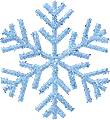 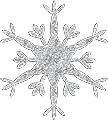 Конспект итогового занятия по логоритмике «Путешествие в зимний лес» (для детей 3 – 4 лет)                                                                            Составила:                                                                            муз. руководитель МБДОУ № 87                                                                           Тимергалиева У. С. 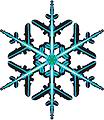 г. Нижнекамск, 2015      Программное содержание: - развивать речевое дыхание, фонематический слух, общую моторику, координацию движений;- расширять словарный запас детей, грамматический строй речи;– формировать чувство ритма.     Словарная работа: здравствуйте, обезьяна Анфиса, огоньки, снежинки, султанчики, бенгальские огоньки, дупло, до свиданья.      Оборудование: Обезьяна (кукольный театр), султанчики, снежинки из бумаги, погремушки,  колокольчики, демонстрационные картинки с изображением диких зверей, музыкальный центр. Ход занятияПриветствие. Ребятки, посмотрите, к нам сегодня в гости пришла обезьянка Анфиса. (Дети здороваются). «Здравствуйте, ребята!» (говорит Анфиса). Ребятки, Анфиса пришла к вам поиграть. Сегодня нас с вами ждет увлекательное путешествие в зимний лес. Готовы?В лесу сейчас зима, холодно, много нападало чего? (Снега)Только в лесу что-то ветер поднялся, снежинки закружил.Приготовили султанчики и животики.Дыхательная гимнастика. (Стоя в кругу)Оборудование: султанчики из елочного дождика на палочке- Руки положили на животик, чтобы почувствовать, как он надуваетсяВдох – животик  надувается, становится большим, выдох – животик становится маленьким.Взяли султанчики – огоньки в руку, поднесли ко рту и подули ветерком холодным, тонкой струйкой, щеки не надуваем, только губами– Вдох  носом (руки вверх) – выдох ртом (руки вниз) – 3-4 раза- Вдох носом (руки вверх) – пауза 1-2-3 – выдох ртом (руки вниз)Пальчиковая разминкасултанчики положили между ладошками и покрутили. На что похоже (бенгальские огоньки)Развитие слухового внимания, координации движенийОборудование: большие вырезанные из бумаги снежинки.Под музыку «Летят, летят снежинки» дети бегут вокруг разбросанных по полу снежинок, стараясь не наступить на них,  когда музыка прекращается, дети останавливаются.Артикуляционная гимнастика (Сидя на ковре)Шла однажды  Анфиса по лесу, увидела дерево, а в нем дупло (открыли широко рот), из дупла высунулась белочка («Иголочка»), и видит Белочка сугроб на пороге («Блинчик») лежит-полёживает, Белочка посмотрела направо, налево, вверх, вниз, ушла в дупло за веником. Смела снег сверху («Чистим верхние зубки»), снизу («Чистим нижние зубки»),  отнесла веник в дом (убрали язычок) и побежала к подружке в гости («Болтушка»).Фонетическая разминка  (Стоя в кругу) «Звуковые песенки»Оборудование: звуковые символы на  карточках Как мы кричим в лесу, чтобы не потеряться (АУ-АУ-АУ)Как плачет малыш (УА-УА-УА)Как кричит ослик (ИА-ИА-ИА)Встали  в  круг.А теперь споем песенку этих звуков – А – У – И – руками сопровождаем каждый звук: кольцо над головой (А) – руки прямые вперед (У) – руки прямые в стороны (И)Физминутка. Игра «Заморожу» (с музыкальным сопровождением) (Стоя в кругу, идут по кругу)Это что за народ по морозу идет.		(дети идут по кругу)Дед Мороз, Дед Мороз, ты нам щечки не морозь. 			(дети остановились трут щеки)Это что за народ по морозу идет.	(дети идут по кругу)Дед Мороз, Дед Мороз, ты нам ушки не морозь.		    (остановились дети трут мочки ушей)Это что за народ по морозу идет.	(дети идут по кругу)Дед Мороз, Дед Мороз, ты нам ручки не морозь.			(дети остановились трут ручки)Это что за народ по морозу идет. 	(дети идут по кругу)Дед Мороз, Дед Мороз, ты нам ножки не морозь.		       (дети остановились трогают колени)Посмотрите, ребятки, мишка спит…. Давайте с ним поиграем.Игра «Догонялки»ДетиМишка, мишка, хватит спать!	Подходят, громко топая ногами.
Выйди с нами поиграть!Нас тут много,	             Разводят руки в стороны.Ты один,	           Показывают указательный палец.Спать тебе мы не дадим!	           Грозят пальчиком.Пальчиковая гимнастика (Сидя на ковре)Зайка серенький сидит. (указательный и средний пальчики на руках  показывают заячьи ушки)И ушами шевелит.		(шевелим пальчиками, как заяц ушками)Вот так, вот так и ушами шевелит.Зайке холодно сидеть.Надо лапочки погреть. 	      (потереть ладошки, чтобы согреть)Вот так, вот так надо лапочки погреть.Зайке холодно стоять,	(указательный и средний пальчики прыгают по ладошке другой руки)Надо зайке поскакать.Вот так, вот так Надо зайке поскакать.     А сейчас мы покажем Анфисе, как наши ребятки умеют играть на музыкальных инструментах. Игра на музыкальных инструментах под «Вальс» ЖилинаДети сопровождают 1-ю часть игрой на колокольчиках, 2-ю— на погремушкахИгра «ЭХО» (развитие силы голоса) «Громко-тихо». (Стоя в кругу)Что-то мы с вами далеко в лес зашли. Как бы не заблудиться. Что мы кричим в лесу? (АУ), А что в ответ услышим (ЭХО). Как мы будем кричать (Громко), а как будет отвечать Эхо (тихо).В лесу кричу АУ – АУ 	        (громко, руки вверх, подняться на цыпочки)А это мне в ответ ау-ау       (тихо, присесть на корточки руки вниз)А я опять кричу АУ – АУ   (громко, руки вверх, подняться на цыпочки)И снова эхо мне ау-ау	       (тихо, присесть на корточки руки вниз) Дыхательные упражнения.Устали мы по лесу ходить, надо отдохнуть, подышим свежим лесным воздухом.Вдох носом (руки вверх) – выдох ртом (руки вниз)Вдох ртом (руки вниз) – пауза 1-2-3 (зайку не спугни) – выдох ртом (руки вниз)Заключение Ребятки, вам  понравилась прогулка? Каких животных встретили в лесу?А теперь Анфисе пора домой. До свидания!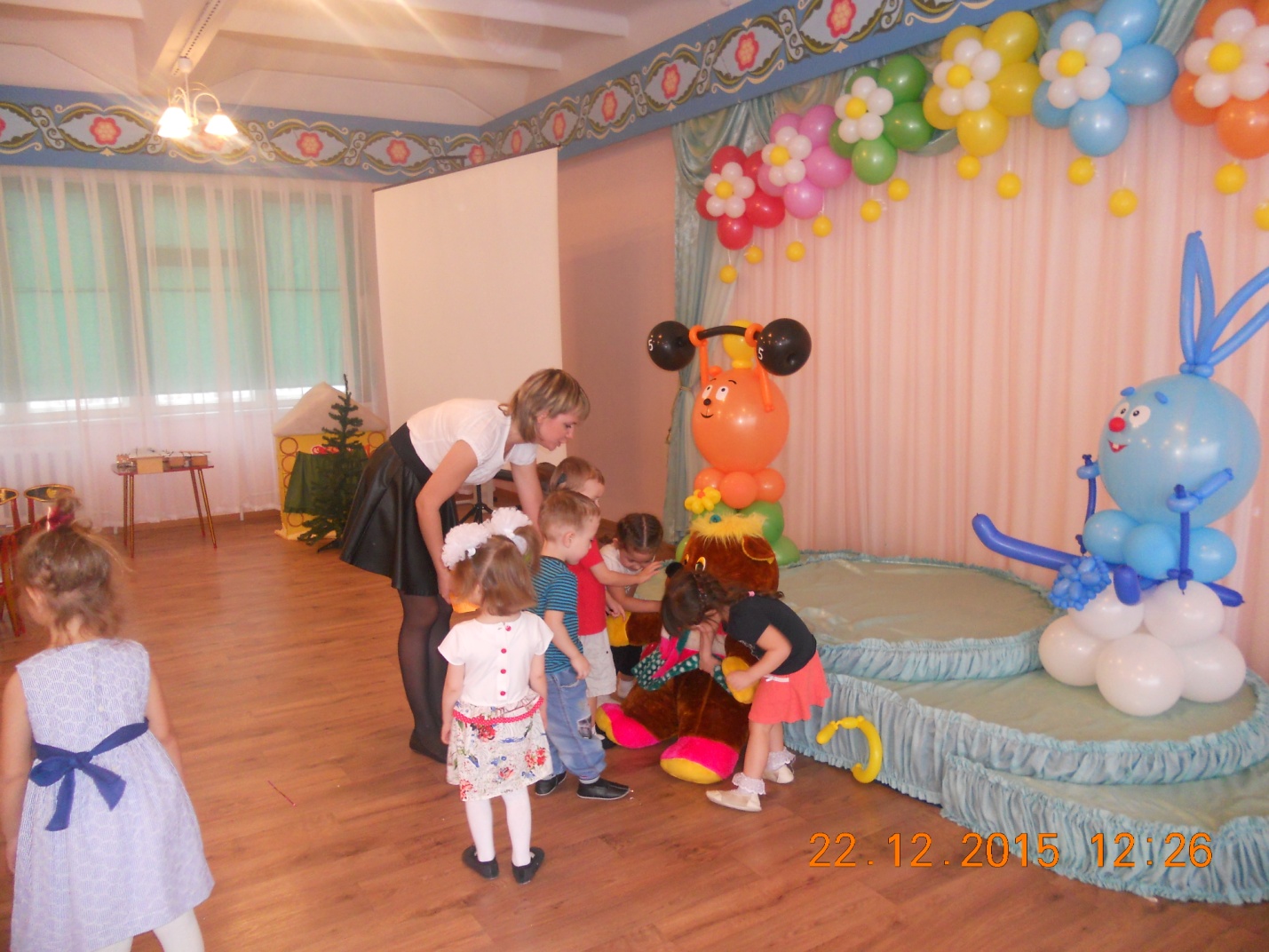 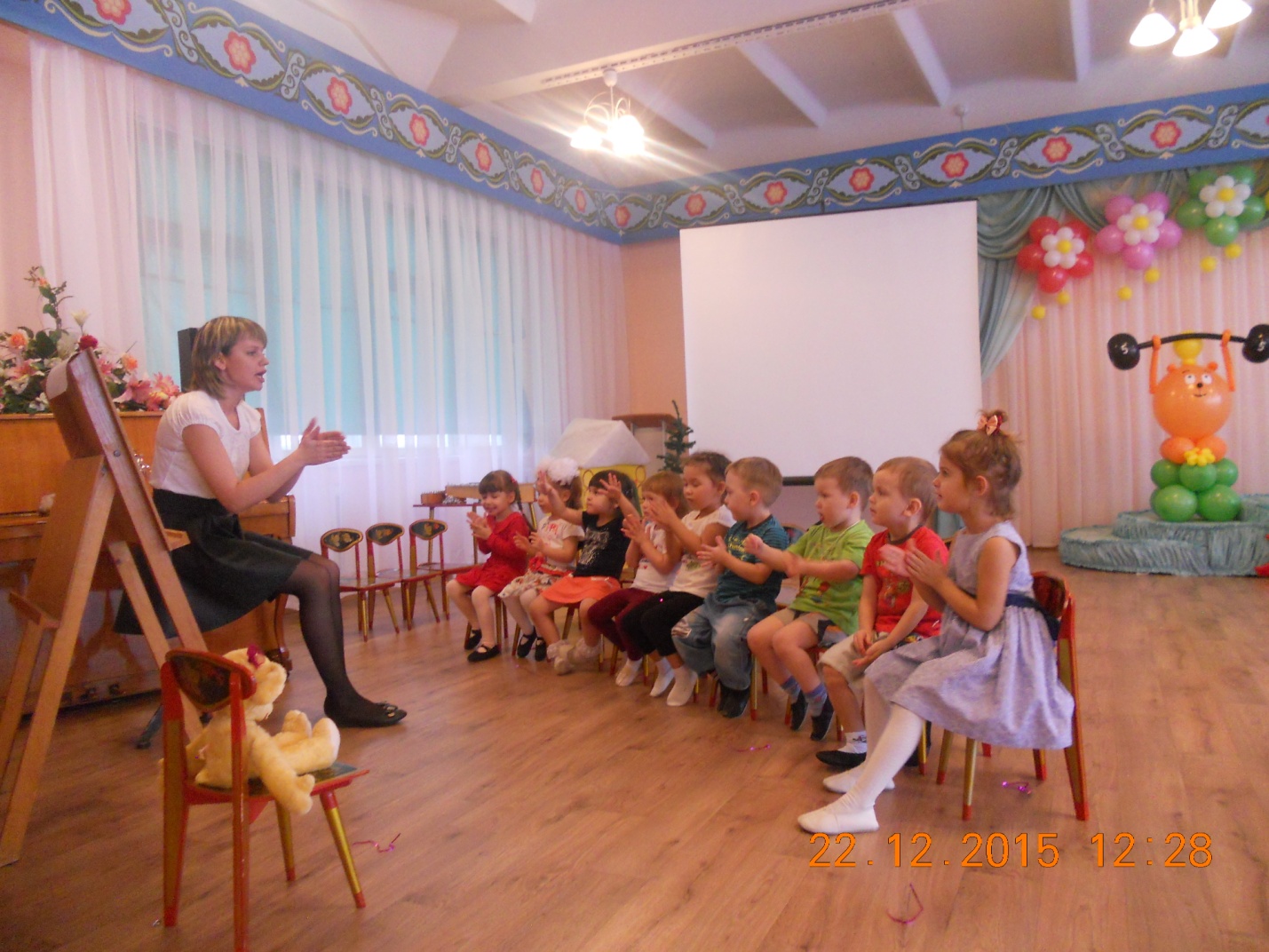 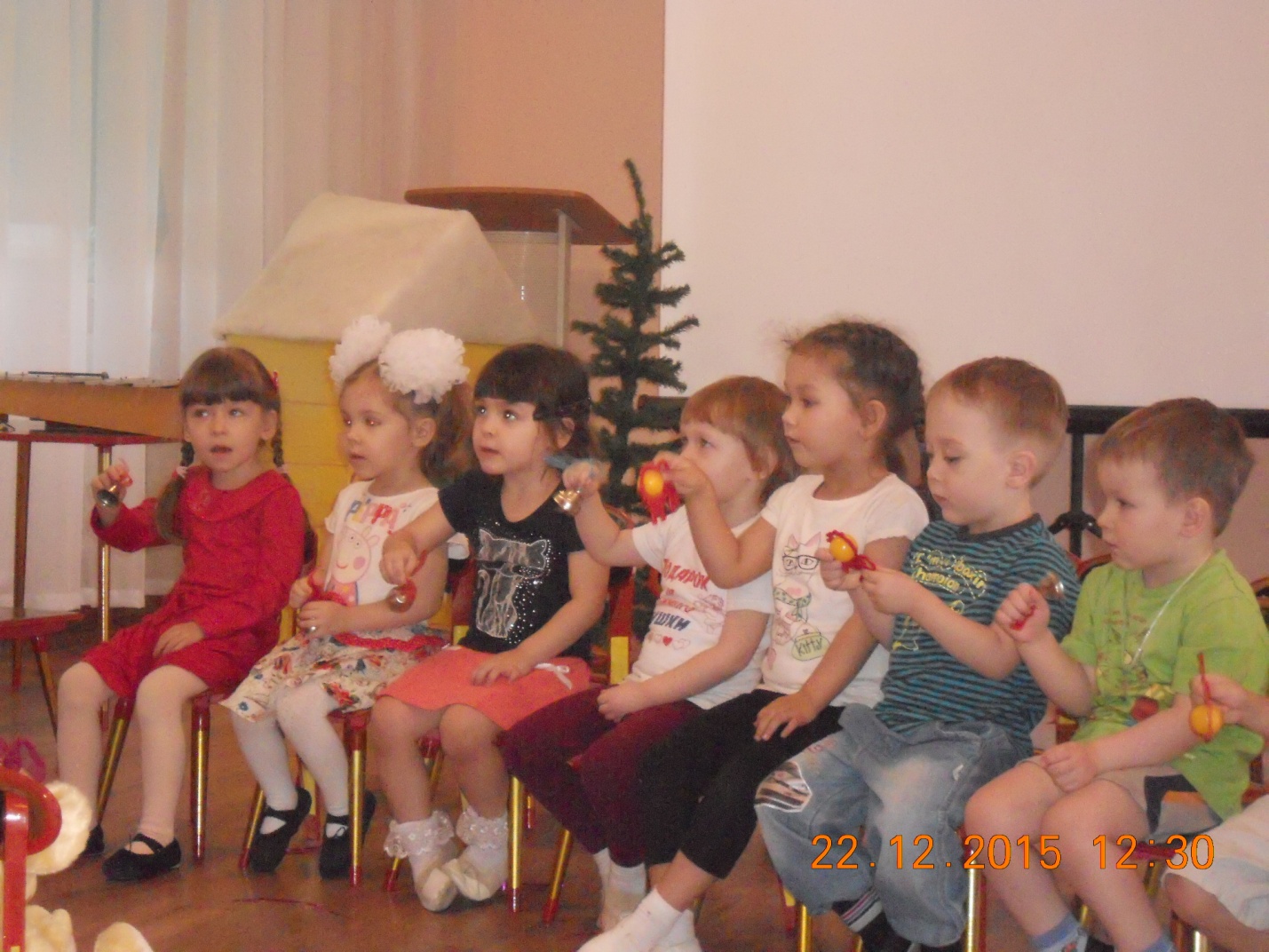 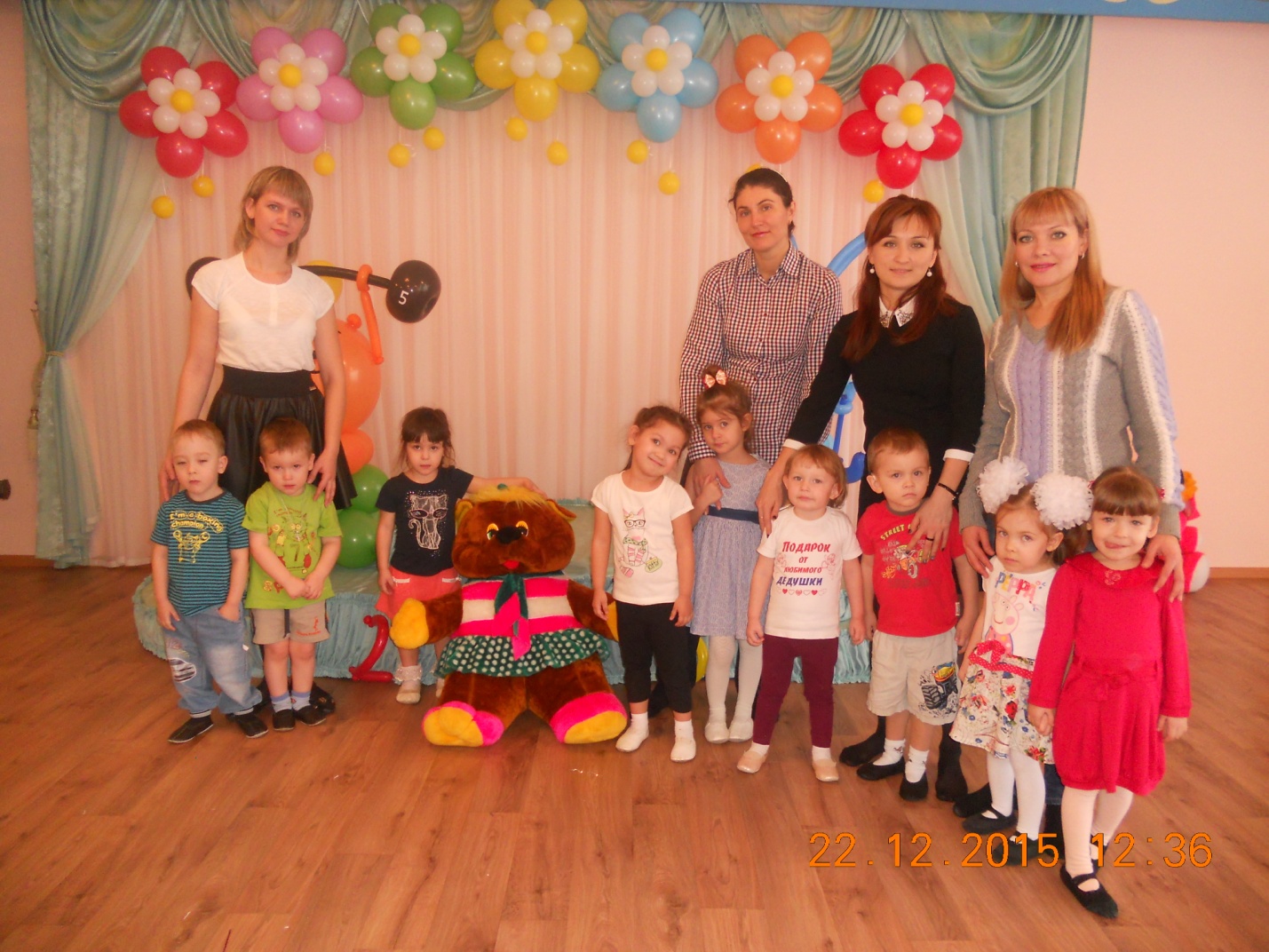 